GOVERNO DO ESTADO DE ALAGOAS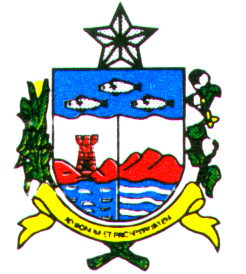 SECRETARIA DE ESTADO DA ASSISTÊNCIA E DESENVOLVIMENTO SOCIAL – SEADES/ALGOVERNO DO ESTADO DE ALAGOASSECRETARIA DE ESTADO DA ASSISTÊNCIA E DESENVOLVIMENTO SOCIAL – SEADES/ALGOVERNO DO ESTADO DE ALAGOASSECRETARIA DE ESTADO DA ASSISTÊNCIA E DESENVOLVIMENTO SOCIAL – SEADES/ALGOVERNO DO ESTADO DE ALAGOASSECRETARIA DE ESTADO DA ASSISTÊNCIA E DESENVOLVIMENTO SOCIAL – SEADES/ALGOVERNO DO ESTADO DE ALAGOASSECRETARIA DE ESTADO DA ASSISTÊNCIA E DESENVOLVIMENTO SOCIAL – SEADES/ALGOVERNO DO ESTADO DE ALAGOASSECRETARIA DE ESTADO DA ASSISTÊNCIA E DESENVOLVIMENTO SOCIAL – SEADES/ALGOVERNO DO ESTADO DE ALAGOASSECRETARIA DE ESTADO DA ASSISTÊNCIA E DESENVOLVIMENTO SOCIAL – SEADES/ALANO: 2024RESOLUÇÃO CMAS Nº:ATA Nº:DATA DA REUNIÃO:ANO: 2024RESOLUÇÃO CMAS Nº:ATA Nº:DATA DA REUNIÃO:ANO: 2024RESOLUÇÃO CMAS Nº:ATA Nº:DATA DA REUNIÃO:PLANO DE SERVIÇOSPROTEÇÃO SOCIAL BÁSICAPLANO DE SERVIÇOSPROTEÇÃO SOCIAL BÁSICAPLANO DE SERVIÇOSPROTEÇÃO SOCIAL BÁSICAPLANO DE SERVIÇOSPROTEÇÃO SOCIAL BÁSICAPLANO DE SERVIÇOSPROTEÇÃO SOCIAL BÁSICAPLANO DE SERVIÇOSPROTEÇÃO SOCIAL BÁSICAPLANO DE SERVIÇOSPROTEÇÃO SOCIAL BÁSICAPLANO DE SERVIÇOSPROTEÇÃO SOCIAL BÁSICAPLANO DE SERVIÇOSPROTEÇÃO SOCIAL BÁSICAPLANO DE SERVIÇOSPROTEÇÃO SOCIAL BÁSICACONCEDENTECONCEDENTECONCEDENTECONCEDENTECONCEDENTECONCEDENTECONCEDENTECONCEDENTECONCEDENTECONCEDENTERAZÃO SOCIAL:RAZÃO SOCIAL:RAZÃO SOCIAL:RAZÃO SOCIAL:RAZÃO SOCIAL:RAZÃO SOCIAL:RAZÃO SOCIAL:CNPJ:CNPJ:CNPJ:FUNDO ESTADUAL DE ASSISTÊNCIA SOCIALFUNDO ESTADUAL DE ASSISTÊNCIA SOCIALFUNDO ESTADUAL DE ASSISTÊNCIA SOCIALFUNDO ESTADUAL DE ASSISTÊNCIA SOCIALFUNDO ESTADUAL DE ASSISTÊNCIA SOCIALFUNDO ESTADUAL DE ASSISTÊNCIA SOCIALFUNDO ESTADUAL DE ASSISTÊNCIA SOCIAL103783090001-73103783090001-73103783090001-73IDENTIFICAÇÃO DO MUNICÍPIOIDENTIFICAÇÃO DO MUNICÍPIOIDENTIFICAÇÃO DO MUNICÍPIOIDENTIFICAÇÃO DO MUNICÍPIOIDENTIFICAÇÃO DO MUNICÍPIOIDENTIFICAÇÃO DO MUNICÍPIOIDENTIFICAÇÃO DO MUNICÍPIOIDENTIFICAÇÃO DO MUNICÍPIOIDENTIFICAÇÃO DO MUNICÍPIOIDENTIFICAÇÃO DO MUNICÍPIORAZÃO SOCIALRAZÃO SOCIALRAZÃO SOCIALRAZÃO SOCIALRAZÃO SOCIALRAZÃO SOCIALRAZÃO SOCIALCNPJ:CNPJ:CNPJ:NÍVEL DE GESTÃONÍVEL DE GESTÃONÍVEL DE GESTÃONÍVEL DE GESTÃONÍVEL DE GESTÃONÍVEL DE GESTÃONÍVEL DE GESTÃOPORTEPORTEPORTEENDEREÇO SEDE (LOGRADOURO)ENDEREÇO SEDE (LOGRADOURO)ENDEREÇO SEDE (LOGRADOURO)ENDEREÇO SEDE (LOGRADOURO)ENDEREÇO SEDE (LOGRADOURO)ENDEREÇO SEDE (LOGRADOURO)ENDEREÇO SEDE (LOGRADOURO)BAIRROBAIRROBAIRROMUNICÍPIOMUNICÍPIOCEPCEPCEPCEPCEPTEL:TEL:TEL:RESPONSÁVEL LEGALRESPONSÁVEL LEGALCPF:CPF:CPF:CPF:CPF:REGISTRO GERAL/RGREGISTRO GERAL/RGREGISTRO GERAL/RGCARGOCARGODATA INÍCIO MANDATODATA INÍCIO MANDATODATA INÍCIO MANDATODATA INÍCIO MANDATODATA INÍCIO MANDATODATA TÉRMINO MANDATODATA TÉRMINO MANDATODATA TÉRMINO MANDATOE-MAIL DO PROPONENTE:E-MAIL DO PROPONENTE:E-MAIL DO PROPONENTE:E-MAIL DO PROPONENTE:E-MAIL DO PROPONENTE:E-MAIL DO PROPONENTE:E-MAIL DO PROPONENTE:E-MAIL DO PROPONENTE:E-MAIL DO PROPONENTE:E-MAIL DO PROPONENTE:ÓRGÃO GESTOR DA ASSISTÊNCIA SOCIAL NO MUNICÍPIOÓRGÃO GESTOR DA ASSISTÊNCIA SOCIAL NO MUNICÍPIOÓRGÃO GESTOR DA ASSISTÊNCIA SOCIAL NO MUNICÍPIOÓRGÃO GESTOR DA ASSISTÊNCIA SOCIAL NO MUNICÍPIOÓRGÃO GESTOR DA ASSISTÊNCIA SOCIAL NO MUNICÍPIOÓRGÃO GESTOR DA ASSISTÊNCIA SOCIAL NO MUNICÍPIOÓRGÃO GESTOR DA ASSISTÊNCIA SOCIAL NO MUNICÍPIOÓRGÃO GESTOR DA ASSISTÊNCIA SOCIAL NO MUNICÍPIOÓRGÃO GESTOR DA ASSISTÊNCIA SOCIAL NO MUNICÍPIOÓRGÃO GESTOR DA ASSISTÊNCIA SOCIAL NO MUNICÍPIORAZÃO SOCIALRAZÃO SOCIALRAZÃO SOCIALRAZÃO SOCIALRAZÃO SOCIALRAZÃO SOCIALRAZÃO SOCIALRAZÃO SOCIALCNPJ:CNPJ:ENDEREÇO SEDE (LOGRADOURO)ENDEREÇO SEDE (LOGRADOURO)ENDEREÇO SEDE (LOGRADOURO)ENDEREÇO SEDE (LOGRADOURO)ENDEREÇO SEDE (LOGRADOURO)ENDEREÇO SEDE (LOGRADOURO)ENDEREÇO SEDE (LOGRADOURO)ENDEREÇO SEDE (LOGRADOURO)BAIRROBAIRROMUNICÍPIOMUNICÍPIOCEPCEPCEPTEL:TEL:TEL:TEL:TEL:GESTOR:GESTOR:CPF:CPF:CPF:REGISTRO GERAL/RGREGISTRO GERAL/RGREGISTRO GERAL/RGREGISTRO GERAL/RGREGISTRO GERAL/RGFUNDO MUNICIPAL DE ASSISTÊNCIA SOCIALFUNDO MUNICIPAL DE ASSISTÊNCIA SOCIALFUNDO MUNICIPAL DE ASSISTÊNCIA SOCIALFUNDO MUNICIPAL DE ASSISTÊNCIA SOCIALFUNDO MUNICIPAL DE ASSISTÊNCIA SOCIALFUNDO MUNICIPAL DE ASSISTÊNCIA SOCIALFUNDO MUNICIPAL DE ASSISTÊNCIA SOCIALFUNDO MUNICIPAL DE ASSISTÊNCIA SOCIALFUNDO MUNICIPAL DE ASSISTÊNCIA SOCIALFUNDO MUNICIPAL DE ASSISTÊNCIA SOCIALRAZÃO SOCIALRAZÃO SOCIALRAZÃO SOCIALRAZÃO SOCIALRAZÃO SOCIALRAZÃO SOCIALCNPJ:CNPJ:CNPJ:CNPJ:ENDEREÇO SEDE (LOGRADOURO)ENDEREÇO SEDE (LOGRADOURO)ENDEREÇO SEDE (LOGRADOURO)ENDEREÇO SEDE (LOGRADOURO)ENDEREÇO SEDE (LOGRADOURO)ENDEREÇO SEDE (LOGRADOURO)BAIRROBAIRROBAIRROBAIRROMUNICÍPIOMUNICÍPIOMUNICÍPIOCEPCEPCEPTEL:TEL:TEL:TEL:GESTOR DO FUNDOGESTOR DO FUNDOGESTOR DO FUNDOCPF:CPF:CPF:REGISTRO GERAL/RG        REGISTRO GERAL/RG        REGISTRO GERAL/RG        REGISTRO GERAL/RG        CONSELHO MUNICIPAL DE ASSISTÊNCIA SOCIALCONSELHO MUNICIPAL DE ASSISTÊNCIA SOCIALCONSELHO MUNICIPAL DE ASSISTÊNCIA SOCIALCONSELHO MUNICIPAL DE ASSISTÊNCIA SOCIALCONSELHO MUNICIPAL DE ASSISTÊNCIA SOCIALCONSELHO MUNICIPAL DE ASSISTÊNCIA SOCIALCONSELHO MUNICIPAL DE ASSISTÊNCIA SOCIALCONSELHO MUNICIPAL DE ASSISTÊNCIA SOCIALCONSELHO MUNICIPAL DE ASSISTÊNCIA SOCIALCONSELHO MUNICIPAL DE ASSISTÊNCIA SOCIALRAZÃO SOCIALRAZÃO SOCIALRAZÃO SOCIALRAZÃO SOCIALRAZÃO SOCIALCNPJ:CNPJ:CNPJ:CNPJ:CNPJ:ENDEREÇO SEDE (LOGRADOURO)ENDEREÇO SEDE (LOGRADOURO)ENDEREÇO SEDE (LOGRADOURO)ENDEREÇO SEDE (LOGRADOURO)ENDEREÇO SEDE (LOGRADOURO)BAIRROBAIRROBAIRROBAIRROBAIRROMUNICÍPIOMUNICÍPIOCEPCEPCEPTEL:TEL:TEL:TEL:TEL:PRESIDENTE DO CMASPRESIDENTE DO CMASCPF:CPF:CPF:REGISTRO GERAL/RGREGISTRO GERAL/RGREGISTRO GERAL/RGREGISTRO GERAL/RGREGISTRO GERAL/RGFUNDAMENTAÇÃO LEGALFUNDAMENTAÇÃO LEGALFUNDAMENTAÇÃO LEGALFUNDAMENTAÇÃO LEGALFUNDAMENTAÇÃO LEGALFUNDAMENTAÇÃO LEGALFUNDAMENTAÇÃO LEGALFUNDAMENTAÇÃO LEGALFUNDAMENTAÇÃO LEGALFUNDAMENTAÇÃO LEGALLei Orgânica da Assistência Social (LOAS);Política Nacional de Assistência Social (PNAS);Norma Operacional Básica do Sistema Único de Assistência Social (NOB/SUAS);Norma Operacional Básica de Recursos Humanos do Sistema Único de Assistência Social (NOBRH/SUAS);Deliberação da VI Conferência Nacional de Assistência Social de “Tipificar e consolidar a classificação nacional dos serviços socioassistenciais”;Plano Decenal de Assistência Social, que estabelece as bases de padronização nacional dos serviços e equipamentos físicos do SUAS;Tipificação Nacional de Serviços Socioassistenciais;Decreto nº 4.230, de 03 de dezembro de 2009;Decreto nº 4.231, de 03 de dezembro de 2009;Portaria nº 2.600, de 06 de novembro de 2018;Portaria nº 2.601, de 06 de novembro de 2018;Portaria nº 580, de 31 de dezembro de 2020.Lei Orgânica da Assistência Social (LOAS);Política Nacional de Assistência Social (PNAS);Norma Operacional Básica do Sistema Único de Assistência Social (NOB/SUAS);Norma Operacional Básica de Recursos Humanos do Sistema Único de Assistência Social (NOBRH/SUAS);Deliberação da VI Conferência Nacional de Assistência Social de “Tipificar e consolidar a classificação nacional dos serviços socioassistenciais”;Plano Decenal de Assistência Social, que estabelece as bases de padronização nacional dos serviços e equipamentos físicos do SUAS;Tipificação Nacional de Serviços Socioassistenciais;Decreto nº 4.230, de 03 de dezembro de 2009;Decreto nº 4.231, de 03 de dezembro de 2009;Portaria nº 2.600, de 06 de novembro de 2018;Portaria nº 2.601, de 06 de novembro de 2018;Portaria nº 580, de 31 de dezembro de 2020.Lei Orgânica da Assistência Social (LOAS);Política Nacional de Assistência Social (PNAS);Norma Operacional Básica do Sistema Único de Assistência Social (NOB/SUAS);Norma Operacional Básica de Recursos Humanos do Sistema Único de Assistência Social (NOBRH/SUAS);Deliberação da VI Conferência Nacional de Assistência Social de “Tipificar e consolidar a classificação nacional dos serviços socioassistenciais”;Plano Decenal de Assistência Social, que estabelece as bases de padronização nacional dos serviços e equipamentos físicos do SUAS;Tipificação Nacional de Serviços Socioassistenciais;Decreto nº 4.230, de 03 de dezembro de 2009;Decreto nº 4.231, de 03 de dezembro de 2009;Portaria nº 2.600, de 06 de novembro de 2018;Portaria nº 2.601, de 06 de novembro de 2018;Portaria nº 580, de 31 de dezembro de 2020.Lei Orgânica da Assistência Social (LOAS);Política Nacional de Assistência Social (PNAS);Norma Operacional Básica do Sistema Único de Assistência Social (NOB/SUAS);Norma Operacional Básica de Recursos Humanos do Sistema Único de Assistência Social (NOBRH/SUAS);Deliberação da VI Conferência Nacional de Assistência Social de “Tipificar e consolidar a classificação nacional dos serviços socioassistenciais”;Plano Decenal de Assistência Social, que estabelece as bases de padronização nacional dos serviços e equipamentos físicos do SUAS;Tipificação Nacional de Serviços Socioassistenciais;Decreto nº 4.230, de 03 de dezembro de 2009;Decreto nº 4.231, de 03 de dezembro de 2009;Portaria nº 2.600, de 06 de novembro de 2018;Portaria nº 2.601, de 06 de novembro de 2018;Portaria nº 580, de 31 de dezembro de 2020.Lei Orgânica da Assistência Social (LOAS);Política Nacional de Assistência Social (PNAS);Norma Operacional Básica do Sistema Único de Assistência Social (NOB/SUAS);Norma Operacional Básica de Recursos Humanos do Sistema Único de Assistência Social (NOBRH/SUAS);Deliberação da VI Conferência Nacional de Assistência Social de “Tipificar e consolidar a classificação nacional dos serviços socioassistenciais”;Plano Decenal de Assistência Social, que estabelece as bases de padronização nacional dos serviços e equipamentos físicos do SUAS;Tipificação Nacional de Serviços Socioassistenciais;Decreto nº 4.230, de 03 de dezembro de 2009;Decreto nº 4.231, de 03 de dezembro de 2009;Portaria nº 2.600, de 06 de novembro de 2018;Portaria nº 2.601, de 06 de novembro de 2018;Portaria nº 580, de 31 de dezembro de 2020.Lei Orgânica da Assistência Social (LOAS);Política Nacional de Assistência Social (PNAS);Norma Operacional Básica do Sistema Único de Assistência Social (NOB/SUAS);Norma Operacional Básica de Recursos Humanos do Sistema Único de Assistência Social (NOBRH/SUAS);Deliberação da VI Conferência Nacional de Assistência Social de “Tipificar e consolidar a classificação nacional dos serviços socioassistenciais”;Plano Decenal de Assistência Social, que estabelece as bases de padronização nacional dos serviços e equipamentos físicos do SUAS;Tipificação Nacional de Serviços Socioassistenciais;Decreto nº 4.230, de 03 de dezembro de 2009;Decreto nº 4.231, de 03 de dezembro de 2009;Portaria nº 2.600, de 06 de novembro de 2018;Portaria nº 2.601, de 06 de novembro de 2018;Portaria nº 580, de 31 de dezembro de 2020.Lei Orgânica da Assistência Social (LOAS);Política Nacional de Assistência Social (PNAS);Norma Operacional Básica do Sistema Único de Assistência Social (NOB/SUAS);Norma Operacional Básica de Recursos Humanos do Sistema Único de Assistência Social (NOBRH/SUAS);Deliberação da VI Conferência Nacional de Assistência Social de “Tipificar e consolidar a classificação nacional dos serviços socioassistenciais”;Plano Decenal de Assistência Social, que estabelece as bases de padronização nacional dos serviços e equipamentos físicos do SUAS;Tipificação Nacional de Serviços Socioassistenciais;Decreto nº 4.230, de 03 de dezembro de 2009;Decreto nº 4.231, de 03 de dezembro de 2009;Portaria nº 2.600, de 06 de novembro de 2018;Portaria nº 2.601, de 06 de novembro de 2018;Portaria nº 580, de 31 de dezembro de 2020.Lei Orgânica da Assistência Social (LOAS);Política Nacional de Assistência Social (PNAS);Norma Operacional Básica do Sistema Único de Assistência Social (NOB/SUAS);Norma Operacional Básica de Recursos Humanos do Sistema Único de Assistência Social (NOBRH/SUAS);Deliberação da VI Conferência Nacional de Assistência Social de “Tipificar e consolidar a classificação nacional dos serviços socioassistenciais”;Plano Decenal de Assistência Social, que estabelece as bases de padronização nacional dos serviços e equipamentos físicos do SUAS;Tipificação Nacional de Serviços Socioassistenciais;Decreto nº 4.230, de 03 de dezembro de 2009;Decreto nº 4.231, de 03 de dezembro de 2009;Portaria nº 2.600, de 06 de novembro de 2018;Portaria nº 2.601, de 06 de novembro de 2018;Portaria nº 580, de 31 de dezembro de 2020.Lei Orgânica da Assistência Social (LOAS);Política Nacional de Assistência Social (PNAS);Norma Operacional Básica do Sistema Único de Assistência Social (NOB/SUAS);Norma Operacional Básica de Recursos Humanos do Sistema Único de Assistência Social (NOBRH/SUAS);Deliberação da VI Conferência Nacional de Assistência Social de “Tipificar e consolidar a classificação nacional dos serviços socioassistenciais”;Plano Decenal de Assistência Social, que estabelece as bases de padronização nacional dos serviços e equipamentos físicos do SUAS;Tipificação Nacional de Serviços Socioassistenciais;Decreto nº 4.230, de 03 de dezembro de 2009;Decreto nº 4.231, de 03 de dezembro de 2009;Portaria nº 2.600, de 06 de novembro de 2018;Portaria nº 2.601, de 06 de novembro de 2018;Portaria nº 580, de 31 de dezembro de 2020.Lei Orgânica da Assistência Social (LOAS);Política Nacional de Assistência Social (PNAS);Norma Operacional Básica do Sistema Único de Assistência Social (NOB/SUAS);Norma Operacional Básica de Recursos Humanos do Sistema Único de Assistência Social (NOBRH/SUAS);Deliberação da VI Conferência Nacional de Assistência Social de “Tipificar e consolidar a classificação nacional dos serviços socioassistenciais”;Plano Decenal de Assistência Social, que estabelece as bases de padronização nacional dos serviços e equipamentos físicos do SUAS;Tipificação Nacional de Serviços Socioassistenciais;Decreto nº 4.230, de 03 de dezembro de 2009;Decreto nº 4.231, de 03 de dezembro de 2009;Portaria nº 2.600, de 06 de novembro de 2018;Portaria nº 2.601, de 06 de novembro de 2018;Portaria nº 580, de 31 de dezembro de 2020.PÚBLICOPÚBLICOPÚBLICOPÚBLICOPÚBLICOPÚBLICOPÚBLICOPÚBLICOPÚBLICOMETA PACTUADA/ATENDIMENTO(ANO)Famílias em situação de vulnerabilidade social decorrente da pobreza, do precário ou nulo acesso aos serviços públicos, da fragilização de vínculos de pertencimento e sociabilidade e/ou qualquer outra situação de vulnerabilidade e risco social residentes nos territórios de abrangência dos CRAS, em especial:Famílias em situação de vulnerabilidade social decorrente da pobreza, do precário ou nulo acesso aos serviços públicos, da fragilização de vínculos de pertencimento e sociabilidade e/ou qualquer outra situação de vulnerabilidade e risco social residentes nos territórios de abrangência dos CRAS, em especial:Famílias em situação de vulnerabilidade social decorrente da pobreza, do precário ou nulo acesso aos serviços públicos, da fragilização de vínculos de pertencimento e sociabilidade e/ou qualquer outra situação de vulnerabilidade e risco social residentes nos territórios de abrangência dos CRAS, em especial:Famílias em situação de vulnerabilidade social decorrente da pobreza, do precário ou nulo acesso aos serviços públicos, da fragilização de vínculos de pertencimento e sociabilidade e/ou qualquer outra situação de vulnerabilidade e risco social residentes nos territórios de abrangência dos CRAS, em especial:Famílias em situação de vulnerabilidade social decorrente da pobreza, do precário ou nulo acesso aos serviços públicos, da fragilização de vínculos de pertencimento e sociabilidade e/ou qualquer outra situação de vulnerabilidade e risco social residentes nos territórios de abrangência dos CRAS, em especial:Famílias em situação de vulnerabilidade social decorrente da pobreza, do precário ou nulo acesso aos serviços públicos, da fragilização de vínculos de pertencimento e sociabilidade e/ou qualquer outra situação de vulnerabilidade e risco social residentes nos territórios de abrangência dos CRAS, em especial:Famílias em situação de vulnerabilidade social decorrente da pobreza, do precário ou nulo acesso aos serviços públicos, da fragilização de vínculos de pertencimento e sociabilidade e/ou qualquer outra situação de vulnerabilidade e risco social residentes nos territórios de abrangência dos CRAS, em especial:Famílias em situação de vulnerabilidade social decorrente da pobreza, do precário ou nulo acesso aos serviços públicos, da fragilização de vínculos de pertencimento e sociabilidade e/ou qualquer outra situação de vulnerabilidade e risco social residentes nos territórios de abrangência dos CRAS, em especial:Famílias em situação de vulnerabilidade social decorrente da pobreza, do precário ou nulo acesso aos serviços públicos, da fragilização de vínculos de pertencimento e sociabilidade e/ou qualquer outra situação de vulnerabilidade e risco social residentes nos territórios de abrangência dos CRAS, em especial:OBJETIVOSOBJETIVOSOBJETIVOSOBJETIVOSOBJETIVOSOBJETIVOSOBJETIVOSOBJETIVOSOBJETIVOSOBJETIVOS- Fortalecer a função protetiva da família, contribuindo na melhoria da sua qualidade de vida;- Prevenir a ruptura dos vínculos familiares e comunitários, possibilitando a superação de situações de fragilidade social vivenciadas;- Promover aquisições sociais e materiais às famílias, potencializando o protagonismo e a autonomia das famílias e comunidades;- Promover acessos a benefícios, programas de transferência de renda e serviços socioassistenciais, contribuindo para a inserção das famílias na rede de proteção social de assistência social;- Promover acesso aos demais serviços setoriais, contribuindo para o usufruto de direitos;- Apoiar famílias que possuem, dentre seus membros, indivíduos que necessitam de cuidados, por meio da promoção de espaços coletivos de escuta e troca de vivências familiares.- Fortalecer a função protetiva da família, contribuindo na melhoria da sua qualidade de vida;- Prevenir a ruptura dos vínculos familiares e comunitários, possibilitando a superação de situações de fragilidade social vivenciadas;- Promover aquisições sociais e materiais às famílias, potencializando o protagonismo e a autonomia das famílias e comunidades;- Promover acessos a benefícios, programas de transferência de renda e serviços socioassistenciais, contribuindo para a inserção das famílias na rede de proteção social de assistência social;- Promover acesso aos demais serviços setoriais, contribuindo para o usufruto de direitos;- Apoiar famílias que possuem, dentre seus membros, indivíduos que necessitam de cuidados, por meio da promoção de espaços coletivos de escuta e troca de vivências familiares.- Fortalecer a função protetiva da família, contribuindo na melhoria da sua qualidade de vida;- Prevenir a ruptura dos vínculos familiares e comunitários, possibilitando a superação de situações de fragilidade social vivenciadas;- Promover aquisições sociais e materiais às famílias, potencializando o protagonismo e a autonomia das famílias e comunidades;- Promover acessos a benefícios, programas de transferência de renda e serviços socioassistenciais, contribuindo para a inserção das famílias na rede de proteção social de assistência social;- Promover acesso aos demais serviços setoriais, contribuindo para o usufruto de direitos;- Apoiar famílias que possuem, dentre seus membros, indivíduos que necessitam de cuidados, por meio da promoção de espaços coletivos de escuta e troca de vivências familiares.- Fortalecer a função protetiva da família, contribuindo na melhoria da sua qualidade de vida;- Prevenir a ruptura dos vínculos familiares e comunitários, possibilitando a superação de situações de fragilidade social vivenciadas;- Promover aquisições sociais e materiais às famílias, potencializando o protagonismo e a autonomia das famílias e comunidades;- Promover acessos a benefícios, programas de transferência de renda e serviços socioassistenciais, contribuindo para a inserção das famílias na rede de proteção social de assistência social;- Promover acesso aos demais serviços setoriais, contribuindo para o usufruto de direitos;- Apoiar famílias que possuem, dentre seus membros, indivíduos que necessitam de cuidados, por meio da promoção de espaços coletivos de escuta e troca de vivências familiares.- Fortalecer a função protetiva da família, contribuindo na melhoria da sua qualidade de vida;- Prevenir a ruptura dos vínculos familiares e comunitários, possibilitando a superação de situações de fragilidade social vivenciadas;- Promover aquisições sociais e materiais às famílias, potencializando o protagonismo e a autonomia das famílias e comunidades;- Promover acessos a benefícios, programas de transferência de renda e serviços socioassistenciais, contribuindo para a inserção das famílias na rede de proteção social de assistência social;- Promover acesso aos demais serviços setoriais, contribuindo para o usufruto de direitos;- Apoiar famílias que possuem, dentre seus membros, indivíduos que necessitam de cuidados, por meio da promoção de espaços coletivos de escuta e troca de vivências familiares.- Fortalecer a função protetiva da família, contribuindo na melhoria da sua qualidade de vida;- Prevenir a ruptura dos vínculos familiares e comunitários, possibilitando a superação de situações de fragilidade social vivenciadas;- Promover aquisições sociais e materiais às famílias, potencializando o protagonismo e a autonomia das famílias e comunidades;- Promover acessos a benefícios, programas de transferência de renda e serviços socioassistenciais, contribuindo para a inserção das famílias na rede de proteção social de assistência social;- Promover acesso aos demais serviços setoriais, contribuindo para o usufruto de direitos;- Apoiar famílias que possuem, dentre seus membros, indivíduos que necessitam de cuidados, por meio da promoção de espaços coletivos de escuta e troca de vivências familiares.- Fortalecer a função protetiva da família, contribuindo na melhoria da sua qualidade de vida;- Prevenir a ruptura dos vínculos familiares e comunitários, possibilitando a superação de situações de fragilidade social vivenciadas;- Promover aquisições sociais e materiais às famílias, potencializando o protagonismo e a autonomia das famílias e comunidades;- Promover acessos a benefícios, programas de transferência de renda e serviços socioassistenciais, contribuindo para a inserção das famílias na rede de proteção social de assistência social;- Promover acesso aos demais serviços setoriais, contribuindo para o usufruto de direitos;- Apoiar famílias que possuem, dentre seus membros, indivíduos que necessitam de cuidados, por meio da promoção de espaços coletivos de escuta e troca de vivências familiares.- Fortalecer a função protetiva da família, contribuindo na melhoria da sua qualidade de vida;- Prevenir a ruptura dos vínculos familiares e comunitários, possibilitando a superação de situações de fragilidade social vivenciadas;- Promover aquisições sociais e materiais às famílias, potencializando o protagonismo e a autonomia das famílias e comunidades;- Promover acessos a benefícios, programas de transferência de renda e serviços socioassistenciais, contribuindo para a inserção das famílias na rede de proteção social de assistência social;- Promover acesso aos demais serviços setoriais, contribuindo para o usufruto de direitos;- Apoiar famílias que possuem, dentre seus membros, indivíduos que necessitam de cuidados, por meio da promoção de espaços coletivos de escuta e troca de vivências familiares.- Fortalecer a função protetiva da família, contribuindo na melhoria da sua qualidade de vida;- Prevenir a ruptura dos vínculos familiares e comunitários, possibilitando a superação de situações de fragilidade social vivenciadas;- Promover aquisições sociais e materiais às famílias, potencializando o protagonismo e a autonomia das famílias e comunidades;- Promover acessos a benefícios, programas de transferência de renda e serviços socioassistenciais, contribuindo para a inserção das famílias na rede de proteção social de assistência social;- Promover acesso aos demais serviços setoriais, contribuindo para o usufruto de direitos;- Apoiar famílias que possuem, dentre seus membros, indivíduos que necessitam de cuidados, por meio da promoção de espaços coletivos de escuta e troca de vivências familiares.- Fortalecer a função protetiva da família, contribuindo na melhoria da sua qualidade de vida;- Prevenir a ruptura dos vínculos familiares e comunitários, possibilitando a superação de situações de fragilidade social vivenciadas;- Promover aquisições sociais e materiais às famílias, potencializando o protagonismo e a autonomia das famílias e comunidades;- Promover acessos a benefícios, programas de transferência de renda e serviços socioassistenciais, contribuindo para a inserção das famílias na rede de proteção social de assistência social;- Promover acesso aos demais serviços setoriais, contribuindo para o usufruto de direitos;- Apoiar famílias que possuem, dentre seus membros, indivíduos que necessitam de cuidados, por meio da promoção de espaços coletivos de escuta e troca de vivências familiares.JUSTIFICATIVAJUSTIFICATIVAJUSTIFICATIVAJUSTIFICATIVAJUSTIFICATIVAJUSTIFICATIVAJUSTIFICATIVAJUSTIFICATIVAJUSTIFICATIVAJUSTIFICATIVAO Serviço de Proteção e Atendimento Integral à Família – PAIF consiste no trabalho social com famílias, de caráter continuado, com a finalidade de fortalecer a função protetiva das famílias, prevenir a ruptura dos seus vínculos, promover seu acesso e usufruto de direitos e contribuir na melhoria de sua qualidade de vida. Prevê o desenvolvimento de potencialidades e aquisições das famílias e o fortalecimento de vínculos familiares e comunitários, por meio de ações de caráter preventivo, protetivo e proativo. O trabalho social do PAIF deve utilizar-se também de ações nas áreas culturais para o cumprimento de seus objetivos, de modo a ampliar universo informacional e proporcionar novas vivências às famílias usuárias do serviço. As ações do PAIF não devem possuir caráter terapêutico.O Serviço de Proteção e Atendimento Integral à Família – PAIF consiste no trabalho social com famílias, de caráter continuado, com a finalidade de fortalecer a função protetiva das famílias, prevenir a ruptura dos seus vínculos, promover seu acesso e usufruto de direitos e contribuir na melhoria de sua qualidade de vida. Prevê o desenvolvimento de potencialidades e aquisições das famílias e o fortalecimento de vínculos familiares e comunitários, por meio de ações de caráter preventivo, protetivo e proativo. O trabalho social do PAIF deve utilizar-se também de ações nas áreas culturais para o cumprimento de seus objetivos, de modo a ampliar universo informacional e proporcionar novas vivências às famílias usuárias do serviço. As ações do PAIF não devem possuir caráter terapêutico.O Serviço de Proteção e Atendimento Integral à Família – PAIF consiste no trabalho social com famílias, de caráter continuado, com a finalidade de fortalecer a função protetiva das famílias, prevenir a ruptura dos seus vínculos, promover seu acesso e usufruto de direitos e contribuir na melhoria de sua qualidade de vida. Prevê o desenvolvimento de potencialidades e aquisições das famílias e o fortalecimento de vínculos familiares e comunitários, por meio de ações de caráter preventivo, protetivo e proativo. O trabalho social do PAIF deve utilizar-se também de ações nas áreas culturais para o cumprimento de seus objetivos, de modo a ampliar universo informacional e proporcionar novas vivências às famílias usuárias do serviço. As ações do PAIF não devem possuir caráter terapêutico.O Serviço de Proteção e Atendimento Integral à Família – PAIF consiste no trabalho social com famílias, de caráter continuado, com a finalidade de fortalecer a função protetiva das famílias, prevenir a ruptura dos seus vínculos, promover seu acesso e usufruto de direitos e contribuir na melhoria de sua qualidade de vida. Prevê o desenvolvimento de potencialidades e aquisições das famílias e o fortalecimento de vínculos familiares e comunitários, por meio de ações de caráter preventivo, protetivo e proativo. O trabalho social do PAIF deve utilizar-se também de ações nas áreas culturais para o cumprimento de seus objetivos, de modo a ampliar universo informacional e proporcionar novas vivências às famílias usuárias do serviço. As ações do PAIF não devem possuir caráter terapêutico.O Serviço de Proteção e Atendimento Integral à Família – PAIF consiste no trabalho social com famílias, de caráter continuado, com a finalidade de fortalecer a função protetiva das famílias, prevenir a ruptura dos seus vínculos, promover seu acesso e usufruto de direitos e contribuir na melhoria de sua qualidade de vida. Prevê o desenvolvimento de potencialidades e aquisições das famílias e o fortalecimento de vínculos familiares e comunitários, por meio de ações de caráter preventivo, protetivo e proativo. O trabalho social do PAIF deve utilizar-se também de ações nas áreas culturais para o cumprimento de seus objetivos, de modo a ampliar universo informacional e proporcionar novas vivências às famílias usuárias do serviço. As ações do PAIF não devem possuir caráter terapêutico.O Serviço de Proteção e Atendimento Integral à Família – PAIF consiste no trabalho social com famílias, de caráter continuado, com a finalidade de fortalecer a função protetiva das famílias, prevenir a ruptura dos seus vínculos, promover seu acesso e usufruto de direitos e contribuir na melhoria de sua qualidade de vida. Prevê o desenvolvimento de potencialidades e aquisições das famílias e o fortalecimento de vínculos familiares e comunitários, por meio de ações de caráter preventivo, protetivo e proativo. O trabalho social do PAIF deve utilizar-se também de ações nas áreas culturais para o cumprimento de seus objetivos, de modo a ampliar universo informacional e proporcionar novas vivências às famílias usuárias do serviço. As ações do PAIF não devem possuir caráter terapêutico.O Serviço de Proteção e Atendimento Integral à Família – PAIF consiste no trabalho social com famílias, de caráter continuado, com a finalidade de fortalecer a função protetiva das famílias, prevenir a ruptura dos seus vínculos, promover seu acesso e usufruto de direitos e contribuir na melhoria de sua qualidade de vida. Prevê o desenvolvimento de potencialidades e aquisições das famílias e o fortalecimento de vínculos familiares e comunitários, por meio de ações de caráter preventivo, protetivo e proativo. O trabalho social do PAIF deve utilizar-se também de ações nas áreas culturais para o cumprimento de seus objetivos, de modo a ampliar universo informacional e proporcionar novas vivências às famílias usuárias do serviço. As ações do PAIF não devem possuir caráter terapêutico.O Serviço de Proteção e Atendimento Integral à Família – PAIF consiste no trabalho social com famílias, de caráter continuado, com a finalidade de fortalecer a função protetiva das famílias, prevenir a ruptura dos seus vínculos, promover seu acesso e usufruto de direitos e contribuir na melhoria de sua qualidade de vida. Prevê o desenvolvimento de potencialidades e aquisições das famílias e o fortalecimento de vínculos familiares e comunitários, por meio de ações de caráter preventivo, protetivo e proativo. O trabalho social do PAIF deve utilizar-se também de ações nas áreas culturais para o cumprimento de seus objetivos, de modo a ampliar universo informacional e proporcionar novas vivências às famílias usuárias do serviço. As ações do PAIF não devem possuir caráter terapêutico.O Serviço de Proteção e Atendimento Integral à Família – PAIF consiste no trabalho social com famílias, de caráter continuado, com a finalidade de fortalecer a função protetiva das famílias, prevenir a ruptura dos seus vínculos, promover seu acesso e usufruto de direitos e contribuir na melhoria de sua qualidade de vida. Prevê o desenvolvimento de potencialidades e aquisições das famílias e o fortalecimento de vínculos familiares e comunitários, por meio de ações de caráter preventivo, protetivo e proativo. O trabalho social do PAIF deve utilizar-se também de ações nas áreas culturais para o cumprimento de seus objetivos, de modo a ampliar universo informacional e proporcionar novas vivências às famílias usuárias do serviço. As ações do PAIF não devem possuir caráter terapêutico.O Serviço de Proteção e Atendimento Integral à Família – PAIF consiste no trabalho social com famílias, de caráter continuado, com a finalidade de fortalecer a função protetiva das famílias, prevenir a ruptura dos seus vínculos, promover seu acesso e usufruto de direitos e contribuir na melhoria de sua qualidade de vida. Prevê o desenvolvimento de potencialidades e aquisições das famílias e o fortalecimento de vínculos familiares e comunitários, por meio de ações de caráter preventivo, protetivo e proativo. O trabalho social do PAIF deve utilizar-se também de ações nas áreas culturais para o cumprimento de seus objetivos, de modo a ampliar universo informacional e proporcionar novas vivências às famílias usuárias do serviço. As ações do PAIF não devem possuir caráter terapêutico.PREVISÃO DE ATENDIMENTO FÍSICOPREVISÃO DE ATENDIMENTO FÍSICOPREVISÃO DE ATENDIMENTO FÍSICOPREVISÃO DE ATENDIMENTO FÍSICOPREVISÃO DE ATENDIMENTO FÍSICOPREVISÃO DE ATENDIMENTO FÍSICOPREVISÃO DE ATENDIMENTO FÍSICOPREVISÃO DE ATENDIMENTO FÍSICOPREVISÃO DE ATENDIMENTO FÍSICOPREVISÃO DE ATENDIMENTO FÍSICOPROTEÇÃO SOCIAL BÁSICAPROTEÇÃO SOCIAL BÁSICAPROTEÇÃO SOCIAL BÁSICAPROTEÇÃO SOCIAL BÁSICAPROTEÇÃO SOCIAL BÁSICAPROTEÇÃO SOCIAL BÁSICAPROTEÇÃO SOCIAL BÁSICAPROTEÇÃO SOCIAL BÁSICAPROTEÇÃO SOCIAL BÁSICAPROTEÇÃO SOCIAL BÁSICAMODALIDADES DE SERVIÇOS - Ações onde serão aplicados os RecursosMODALIDADES DE SERVIÇOS - Ações onde serão aplicados os RecursosMODALIDADES DE SERVIÇOS - Ações onde serão aplicados os RecursosMODALIDADES DE SERVIÇOS - Ações onde serão aplicados os RecursosMODALIDADES DE SERVIÇOS - Ações onde serão aplicados os RecursosMODALIDADES DE SERVIÇOS - Ações onde serão aplicados os RecursosMODALIDADES DE SERVIÇOS - Ações onde serão aplicados os RecursosMODALIDADES DE SERVIÇOS - Ações onde serão aplicados os RecursosMODALIDADES DE SERVIÇOS - Ações onde serão aplicados os RecursosVALOR CONCEDENTE (R$)Serviço de Proteção e Atendimento Integral à Família (PAIF);Serviço de Proteção e Atendimento Integral à Família (PAIF);Serviço de Proteção e Atendimento Integral à Família (PAIF);Serviço de Proteção e Atendimento Integral à Família (PAIF);Serviço de Proteção e Atendimento Integral à Família (PAIF);Serviço de Proteção e Atendimento Integral à Família (PAIF);Serviço de Proteção e Atendimento Integral à Família (PAIF);Serviço de Proteção e Atendimento Integral à Família (PAIF);Serviço de Proteção e Atendimento Integral à Família (PAIF);Serviço de Convivência e Fortalecimento de Vínculos;Serviço de Convivência e Fortalecimento de Vínculos;Serviço de Convivência e Fortalecimento de Vínculos;Serviço de Convivência e Fortalecimento de Vínculos;Serviço de Convivência e Fortalecimento de Vínculos;Serviço de Convivência e Fortalecimento de Vínculos;Serviço de Convivência e Fortalecimento de Vínculos;Serviço de Convivência e Fortalecimento de Vínculos;Serviço de Convivência e Fortalecimento de Vínculos;Serviço de Proteção Social Básica no Domicílio para Pessoas com Deficiência e Idosas.Serviço de Proteção Social Básica no Domicílio para Pessoas com Deficiência e Idosas.Serviço de Proteção Social Básica no Domicílio para Pessoas com Deficiência e Idosas.Serviço de Proteção Social Básica no Domicílio para Pessoas com Deficiência e Idosas.Serviço de Proteção Social Básica no Domicílio para Pessoas com Deficiência e Idosas.Serviço de Proteção Social Básica no Domicílio para Pessoas com Deficiência e Idosas.Serviço de Proteção Social Básica no Domicílio para Pessoas com Deficiência e Idosas.Serviço de Proteção Social Básica no Domicílio para Pessoas com Deficiência e Idosas.Serviço de Proteção Social Básica no Domicílio para Pessoas com Deficiência e Idosas.DADOS BANCÁRIOSDADOS BANCÁRIOSDADOS BANCÁRIOSDADOS BANCÁRIOSDADOS BANCÁRIOSDADOS BANCÁRIOSDADOS BANCÁRIOSDADOS BANCÁRIOSDADOS BANCÁRIOSDADOS BANCÁRIOSNº BANCONOME DO BANCONOME DO BANCONOME DO BANCONOME DO BANCONOME DO BANCONOME DO BANCONOME DO BANCONOME DO BANCONOME DO BANCOAGÊNCIACONTACONTACONTAPRAÇAPRAÇAPRAÇAPRAÇAPRAÇAPRAÇAOBS.: Os domicílios bancários serão, OBRIGATORIAMENTE, do Fundo Municipal de Assistência Social - FMAS, e exclusivos para o recebimento do Cofinanciamento do Fundo Estadual de Assistência Social - FEAS.OBS.: Os domicílios bancários serão, OBRIGATORIAMENTE, do Fundo Municipal de Assistência Social - FMAS, e exclusivos para o recebimento do Cofinanciamento do Fundo Estadual de Assistência Social - FEAS.OBS.: Os domicílios bancários serão, OBRIGATORIAMENTE, do Fundo Municipal de Assistência Social - FMAS, e exclusivos para o recebimento do Cofinanciamento do Fundo Estadual de Assistência Social - FEAS.OBS.: Os domicílios bancários serão, OBRIGATORIAMENTE, do Fundo Municipal de Assistência Social - FMAS, e exclusivos para o recebimento do Cofinanciamento do Fundo Estadual de Assistência Social - FEAS.OBS.: Os domicílios bancários serão, OBRIGATORIAMENTE, do Fundo Municipal de Assistência Social - FMAS, e exclusivos para o recebimento do Cofinanciamento do Fundo Estadual de Assistência Social - FEAS.OBS.: Os domicílios bancários serão, OBRIGATORIAMENTE, do Fundo Municipal de Assistência Social - FMAS, e exclusivos para o recebimento do Cofinanciamento do Fundo Estadual de Assistência Social - FEAS.OBS.: Os domicílios bancários serão, OBRIGATORIAMENTE, do Fundo Municipal de Assistência Social - FMAS, e exclusivos para o recebimento do Cofinanciamento do Fundo Estadual de Assistência Social - FEAS.OBS.: Os domicílios bancários serão, OBRIGATORIAMENTE, do Fundo Municipal de Assistência Social - FMAS, e exclusivos para o recebimento do Cofinanciamento do Fundo Estadual de Assistência Social - FEAS.OBS.: Os domicílios bancários serão, OBRIGATORIAMENTE, do Fundo Municipal de Assistência Social - FMAS, e exclusivos para o recebimento do Cofinanciamento do Fundo Estadual de Assistência Social - FEAS.OBS.: Os domicílios bancários serão, OBRIGATORIAMENTE, do Fundo Municipal de Assistência Social - FMAS, e exclusivos para o recebimento do Cofinanciamento do Fundo Estadual de Assistência Social - FEAS.RESUMO EXECUTIVORESUMO EXECUTIVORESUMO EXECUTIVORESUMO EXECUTIVORESUMO EXECUTIVORESUMO EXECUTIVORESUMO EXECUTIVORESUMO EXECUTIVORESUMO EXECUTIVORESUMO EXECUTIVOItemItemItemItemValor (R$)Valor (R$)Valor (R$)Valor (R$)Valor (R$)Valor (R$)1. Valor Total Previsto a ser repassado pelo FEAS (anual)1. Valor Total Previsto a ser repassado pelo FEAS (anual)1. Valor Total Previsto a ser repassado pelo FEAS (anual)1. Valor Total Previsto a ser repassado pelo FEAS (anual)54.000,0054.000,0054.000,0054.000,0054.000,0054.000,002. Recursos próprios a serem alocados no FMAS (anual)2. Recursos próprios a serem alocados no FMAS (anual)2. Recursos próprios a serem alocados no FMAS (anual)2. Recursos próprios a serem alocados no FMAS (anual)3. Total de recursos do fundo municipal para o exercício (1+2)3. Total de recursos do fundo municipal para o exercício (1+2)3. Total de recursos do fundo municipal para o exercício (1+2)3. Total de recursos do fundo municipal para o exercício (1+2)EXECUÇÃOEXECUÇÃOEXECUÇÃOEXECUÇÃOEXECUÇÃOEXECUÇÃOEXECUÇÃOEXECUÇÃOEXECUÇÃOEXECUÇÃORECURSOS ESTADUAL - FECOEP – Conforme dispõe o Art. 1º, Parágrafo único do Decreto Estadual nº 2.845, de 14/10/2005, e ainda o Art. 2º da LEI 6.558 de 30/12/2004:É vedada a utilização dos recursos para remuneração de pessoal, assim como pagamento de encargos sociais;Os recursos da parcela do cofinanciamento estadual não devem ser utilizados em despesas de capital como:Aquisição de bens e materiais permanentes;Construção ou ampliação de imóveis;Reformas que modifiquem a estrutura da edificação; eObras públicas ou constituição de capital público ou privadoDeclaro sob as penas da lei, que as informações prestadas são a expressão da verdade.______________, de ______________ de 2024.________________________________________Representante Legal(acrescentar carimbo)RECURSOS ESTADUAL - FECOEP – Conforme dispõe o Art. 1º, Parágrafo único do Decreto Estadual nº 2.845, de 14/10/2005, e ainda o Art. 2º da LEI 6.558 de 30/12/2004:É vedada a utilização dos recursos para remuneração de pessoal, assim como pagamento de encargos sociais;Os recursos da parcela do cofinanciamento estadual não devem ser utilizados em despesas de capital como:Aquisição de bens e materiais permanentes;Construção ou ampliação de imóveis;Reformas que modifiquem a estrutura da edificação; eObras públicas ou constituição de capital público ou privadoDeclaro sob as penas da lei, que as informações prestadas são a expressão da verdade.______________, de ______________ de 2024.________________________________________Representante Legal(acrescentar carimbo)RECURSOS ESTADUAL - FECOEP – Conforme dispõe o Art. 1º, Parágrafo único do Decreto Estadual nº 2.845, de 14/10/2005, e ainda o Art. 2º da LEI 6.558 de 30/12/2004:É vedada a utilização dos recursos para remuneração de pessoal, assim como pagamento de encargos sociais;Os recursos da parcela do cofinanciamento estadual não devem ser utilizados em despesas de capital como:Aquisição de bens e materiais permanentes;Construção ou ampliação de imóveis;Reformas que modifiquem a estrutura da edificação; eObras públicas ou constituição de capital público ou privadoDeclaro sob as penas da lei, que as informações prestadas são a expressão da verdade.______________, de ______________ de 2024.________________________________________Representante Legal(acrescentar carimbo)RECURSOS ESTADUAL - FECOEP – Conforme dispõe o Art. 1º, Parágrafo único do Decreto Estadual nº 2.845, de 14/10/2005, e ainda o Art. 2º da LEI 6.558 de 30/12/2004:É vedada a utilização dos recursos para remuneração de pessoal, assim como pagamento de encargos sociais;Os recursos da parcela do cofinanciamento estadual não devem ser utilizados em despesas de capital como:Aquisição de bens e materiais permanentes;Construção ou ampliação de imóveis;Reformas que modifiquem a estrutura da edificação; eObras públicas ou constituição de capital público ou privadoDeclaro sob as penas da lei, que as informações prestadas são a expressão da verdade.______________, de ______________ de 2024.________________________________________Representante Legal(acrescentar carimbo)RECURSOS ESTADUAL - FECOEP – Conforme dispõe o Art. 1º, Parágrafo único do Decreto Estadual nº 2.845, de 14/10/2005, e ainda o Art. 2º da LEI 6.558 de 30/12/2004:É vedada a utilização dos recursos para remuneração de pessoal, assim como pagamento de encargos sociais;Os recursos da parcela do cofinanciamento estadual não devem ser utilizados em despesas de capital como:Aquisição de bens e materiais permanentes;Construção ou ampliação de imóveis;Reformas que modifiquem a estrutura da edificação; eObras públicas ou constituição de capital público ou privadoDeclaro sob as penas da lei, que as informações prestadas são a expressão da verdade.______________, de ______________ de 2024.________________________________________Representante Legal(acrescentar carimbo)RECURSOS ESTADUAL - FECOEP – Conforme dispõe o Art. 1º, Parágrafo único do Decreto Estadual nº 2.845, de 14/10/2005, e ainda o Art. 2º da LEI 6.558 de 30/12/2004:É vedada a utilização dos recursos para remuneração de pessoal, assim como pagamento de encargos sociais;Os recursos da parcela do cofinanciamento estadual não devem ser utilizados em despesas de capital como:Aquisição de bens e materiais permanentes;Construção ou ampliação de imóveis;Reformas que modifiquem a estrutura da edificação; eObras públicas ou constituição de capital público ou privadoDeclaro sob as penas da lei, que as informações prestadas são a expressão da verdade.______________, de ______________ de 2024.________________________________________Representante Legal(acrescentar carimbo)RECURSOS ESTADUAL - FECOEP – Conforme dispõe o Art. 1º, Parágrafo único do Decreto Estadual nº 2.845, de 14/10/2005, e ainda o Art. 2º da LEI 6.558 de 30/12/2004:É vedada a utilização dos recursos para remuneração de pessoal, assim como pagamento de encargos sociais;Os recursos da parcela do cofinanciamento estadual não devem ser utilizados em despesas de capital como:Aquisição de bens e materiais permanentes;Construção ou ampliação de imóveis;Reformas que modifiquem a estrutura da edificação; eObras públicas ou constituição de capital público ou privadoDeclaro sob as penas da lei, que as informações prestadas são a expressão da verdade.______________, de ______________ de 2024.________________________________________Representante Legal(acrescentar carimbo)RECURSOS ESTADUAL - FECOEP – Conforme dispõe o Art. 1º, Parágrafo único do Decreto Estadual nº 2.845, de 14/10/2005, e ainda o Art. 2º da LEI 6.558 de 30/12/2004:É vedada a utilização dos recursos para remuneração de pessoal, assim como pagamento de encargos sociais;Os recursos da parcela do cofinanciamento estadual não devem ser utilizados em despesas de capital como:Aquisição de bens e materiais permanentes;Construção ou ampliação de imóveis;Reformas que modifiquem a estrutura da edificação; eObras públicas ou constituição de capital público ou privadoDeclaro sob as penas da lei, que as informações prestadas são a expressão da verdade.______________, de ______________ de 2024.________________________________________Representante Legal(acrescentar carimbo)RECURSOS ESTADUAL - FECOEP – Conforme dispõe o Art. 1º, Parágrafo único do Decreto Estadual nº 2.845, de 14/10/2005, e ainda o Art. 2º da LEI 6.558 de 30/12/2004:É vedada a utilização dos recursos para remuneração de pessoal, assim como pagamento de encargos sociais;Os recursos da parcela do cofinanciamento estadual não devem ser utilizados em despesas de capital como:Aquisição de bens e materiais permanentes;Construção ou ampliação de imóveis;Reformas que modifiquem a estrutura da edificação; eObras públicas ou constituição de capital público ou privadoDeclaro sob as penas da lei, que as informações prestadas são a expressão da verdade.______________, de ______________ de 2024.________________________________________Representante Legal(acrescentar carimbo)RECURSOS ESTADUAL - FECOEP – Conforme dispõe o Art. 1º, Parágrafo único do Decreto Estadual nº 2.845, de 14/10/2005, e ainda o Art. 2º da LEI 6.558 de 30/12/2004:É vedada a utilização dos recursos para remuneração de pessoal, assim como pagamento de encargos sociais;Os recursos da parcela do cofinanciamento estadual não devem ser utilizados em despesas de capital como:Aquisição de bens e materiais permanentes;Construção ou ampliação de imóveis;Reformas que modifiquem a estrutura da edificação; eObras públicas ou constituição de capital público ou privadoDeclaro sob as penas da lei, que as informações prestadas são a expressão da verdade.______________, de ______________ de 2024.________________________________________Representante Legal(acrescentar carimbo)